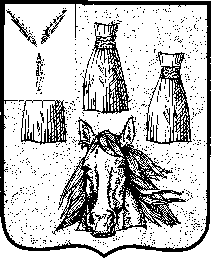 АДМИНИСТРАЦИЯ Самойловского муниципального района Саратовской области ПОСТАНОВЛЕНИЕ     В соответствии с Федеральным законом от 21.12.1994 г. № 69-ФЗ «О пожарной безопасности», распоряжением Правительства Саратовской области от 18.02.2019 г. № 33-Пр «О проведении пожарно-профилактических мероприятий в жилом секторе Саратовской области в 2019 году» и в целях повышения уровня противопожарной защищенности объектов, жилья и территорий населенных пунктов Самойловского муниципального образования, ПОСТАНОВЛЯЮ:     1. Утвердить план профилактических мероприятий по обеспечению пожарной безопасности в жилом секторе Самойловского муниципального образования согласно приложению к настоящему постановлению.     2. Рекомендовать старшему дознавателю отдела надзорной деятельности и профилактической работы по Калининскому, Лысогорскому и Самойловскому районам ГУ МЧС России по Саратовской области, 58 пожарно - спасательной части по охране р.п. Самойловка ФГКУ 8 отряд ФПС по Саратовской области (по согласованию), ОП № 2 в составе МО МВД РФ «Балашовский» (по согласованию), ГАУ СО «КЦСОН Самойловского района» (по согласованию) провести в 2019 году комплекс надзорно - профилактических мероприятий по обеспечению пожарной безопасности жилого сектора Самойловского муниципального образования по вопросам:- работы профилактических групп в Самойловском муниципальном образовании по проведению рейдов в жилом секторе;- проведения подворного обхода жилого сектора населенных пунктов участниками профилактических групп с проведением противопожарных инструктажей под роспись, вручением памяток о соблюдении мер пожарной безопасности;- профилактической работы по проверке мест проживания социально неадаптированных слоев населения и лиц, находящихся в трудной жизненной ситуации;- освещения профилактических мероприятий и проблемных вопросов обеспечения пожарной безопасности жилищного фонда и населенных пунктов в средствах массовой информации;- профилактической работы в жилом секторе района в весенне-летний пожароопасный период, а также перед началом отопительного сезона;- проведения пожарно-профилактических мероприятий в жилом секторе, направленных на приведение в соответствие с требованиями противопожарных норм и правил в жилищном фонде путей эвакуации, электрооборудования, печного отопления, газового оборудования, в первую очередь в многоквартирных домах с низкой устойчивостью на пожаре;- деятельности по обеспечению первичных мер пожарной безопасности;- профилактической работы с населением муниципального образования;- своевременного реагирования на повышения пожарной опасности на территории муниципального образования;- создания условий для организации добровольной пожарной охраны, а также для участия граждан в обеспечении первичных мер пожарной безопасности в иных формах;     3. Главному редактору МУП «Редакция газеты «Земля Самойловская» во взаимодействии со старшим дознавателем отдела надзорной деятельности и профилактической работы по Калининскому, Лысогорскому и Самойловскому районам ГУ МЧС России по Саратовской области, 58 пожарно - спасательной частью по охране р.п. Самойловка ФГКУ 8 отряд ФПС по Саратовской области обеспечить освещение проводимых профилактических мероприятий по обеспечению пожарной безопасности жилого сектора Самойловского муниципального образования в средствах массовой информации.     4. Контроль за исполнением настоящего постановления возложить на первого заместителя главы администрации Самойловского муниципального района В.В. Махову.     5. Настоящее постановление разместить на официальном сайте администрации Самойловского муниципального района Саратовской области в сети ИнтернетГлава Самойловского муниципального районаСаратовской области                                                              М.А. МельниковПриложение к постановлению администрации Самойловского муниципального районаот 12 марта 2019 г. № 159План профилактических мероприятий по обеспечению пожарной безопасности в жилом секторе Самойловского муниципального образования на 2019 год12.03.2019 № 159О проведении пожарно-профилактических мероприятий в жилом секторе Самойловского муниципального образования в 2019 году№ п/пНаименование мероприятийСрок исполненияОтветственные исполнители1.Организация работы профилактических групп 
по профилактике пожаров в муниципальном образовании.постоянноотдел территориального развития администрации района,старший дознаватель отдела надзорной деятельности и профилактической работы по Калининскому, Лысогорскому и Самойловскому районам ГУ МЧС России по Саратовской области (по согласованию),58 пожарно - спасательная часть по охране р.п. Самойловка ФГКУ 8 отряд ФПС по Саратовской области (по согласованию), ОП № 2 в составе МО МВД РФ «Балашовский» (по согласованию),  ГАУ СО «КЦСОН Самойловского района» (по согласованию)2Организация в рамках профилактики правонарушений в области пожарной безопасности во взаимодействии с организациями по работе с социально неблагополучными гражданами, несовершеннолетними, состоящими на профилактическом учете в ОВД, проверок объектов, реализующих пиротехнику, осмотров чердачных и подвальных помещений многоэтажных жилых домов в целях недопущения проникновения посторонних лицпостоянностарший дознаватель отдела надзорной деятельности и профилактической работы по Калининскому, Лысогорскому и Самойловскому районам ГУ МЧС России по Саратовской области(по согласованию),58 пожарно - спасательная часть по охране р.п. Самойловка ФГКУ 8 отряд ФПС по Саратовской области (по согласованию), ОП № 2 в составе МО МВД РФ «Балашовский» (по согласованию)3Обеспечение информационного освещения мер пожарной безопасности, необходимых действий при обнаружении пожара, действий при угрозе возникновения или при возникновении чрезвычайной ситуации в печатных средствах массовой информациипостоянностарший дознаватель отдела надзорной деятельности и профилактической работы по Калининскому, Лысогорскому и Самойловскому районам ГУ МЧС России по Саратовской области(по согласованию),58 пожарно - спасательная часть по охране р.п. Самойловка ФГКУ 8 отряд ФПС по Саратовской области (по согласованию), МУП «Редакция газеты «Земля Самойловская»,отдел территориального развития администрации района4Организация информирования населения о мерах пожарной безопасности в осенне-зимний и весенне-летний пожароопасные периоды, отопительный сезон, в период празднования Нового года 
и Рождества Христоваежемесячностарший дознаватель отдела надзорной деятельности и профилактической работы по Калининскому, Лысогорскому и Самойловскому районам ГУ МЧС России по Саратовской области(по согласованию),58 пожарно - спасательная часть по охране р.п. Самойловка ФГКУ 8 отряд ФПС по Саратовской области (по согласованию), МУП «Редакция газеты «Земля Самойловская»,отдел территориального развития администрации района5Информирование населения через средства массовой информации о действующем порядке содержания и ремонта ВДГО и ВКГО, условиях заключения и оплаты договоров о техническом обслуживании и ремонте ВДГО и (или) ВКГО, Правилах пользования газом в бытуежемесячноАО «Газпром газораспределение Саратовская область Балашовский филиал Самойловский участок(по согласованию),старший дознаватель отдела надзорной деятельности и профилактической работы по Калининскому, Лысогорскому и Самойловскому районам ГУ МЧС России по Саратовской области(по согласованию),58 пожарно - спасательная часть по охране р.п. Самойловка ФГКУ 8 отряд ФПС по Саратовской области (по согласованию)6Сбор сведений о квартирах, в которых проживают лица «группы риска» (допустившие нарушение норм и правил пользования газовым оборудованием в быту, ведущие асоциальный образ жизни, одинокие инвалиды и т.д.)ежемесячноАО «Газпром газораспределение Саратовская область Балашовский филиал Самойловский участок(по согласованию),старший дознаватель отдела надзорной деятельности и профилактической работы по Калининскому, Лысогорскому и Самойловскому районам ГУ МЧС России по Саратовской области(по согласованию),58 пожарно - спасательная часть по охране р.п. Самойловка ФГКУ 8 отряд ФПС по Саратовской области (по согласованию)7Организация профилактической работы с населением по вопросу обеспечения пожарной безопасности при эксплуатации печей и иных отопительных устройств, расположенных в местах общего пользования, а также в жилых помещениях, занимаемых неблагополучными гражданами и многодетными семьямипостоянностарший дознаватель отдела надзорной деятельности и профилактической работы по Калининскому, Лысогорскому и Самойловскому районам ГУ МЧС России по Саратовской области(по согласованию),58 пожарно - спасательная часть по охране р.п. Самойловка ФГКУ 8 отряд ФПС по Саратовской области (по согласованию)8Организация проведения совместных рейдов 
с сотрудниками организаций социального обслуживания и организаций, обслуживающих ВДГО и ВКГО 
в многоквартирных жилых домахпостоянноотдел территориального развития администрации района,старший дознаватель отдела надзорной деятельности и профилактической работы по Калининскому, Лысогорскому и Самойловскому районам ГУ МЧС России по Саратовской области(по согласованию),58 пожарно - спасательная часть по охране р.п. Самойловка ФГКУ 8 отряд ФПС по Саратовской области (по согласованию), ОП № 2 в составе МО МВД РФ «Балашовский» (по согласованию)9Организация проведения совместных рейдов 
по бесхозяйным строениям и другим местам возможного проживания лиц без определенного места жительствапостоянноГАУ СО «КЦСОН Самойловского района»  (по согласованию),ОП № 2 в составе МО МВД РФ «Балашовский» (по согласованию)10Обеспечение гибкого графика работы по техническому обслуживанию и ремонту ВДГО и (или) ВКГО 
(в том числе в нерабочее время, в выходные 
и праздничные дни)постоянноАО «Газпром газораспределение Саратовская область Балашовский филиал Самойловский участок(по согласованию)11Обеспечение контроля за надлежащим содержанием дымовых и вентиляционных каналов 
в многоквартирных домах при выполнении технического обслуживания ВДГО и (или) ВКГОпостоянноАО «Газпром газораспределение Саратовская область Балашовский филиал Самойловский участок(по согласованию)12Информирование Правительства области на основании анализа проводимых проверок о состоянии пожарной безопасности объектов жилого фонда для принятия скоординированных мер по повышению уровня защищенности объектов указанной категории 
и населения от пожаров и их последствийежеквартальноадминистрация Самойловского муниципального района